О внесении изменений в решение Собрания депутатов Чепкас-Никольского сельского поселения от 07 октября 2015  года № 1	В целях приведения в соответствие с действующим законодательством решение Собрания депутатов Чепкас-Никольского сельского поселения Шемуршинского района Чувашской Республики от 07 октября 2015 № 1 «О регламенте Собрания депутатов Чепкас-Никольского сельского поселения Шемуршинского района Чувашской Республики решило:	1. Внести в решение Собрания депутатов Чепкас-Никольского сельского поселения Шемуршинского района Чувашской Республики от 07 октября 2015 № 1 «О регламенте Собрания депутатов Чепкас-Никольского сельского поселения Шемуршинского района Чувашской Республики» следующие изменения:	пункт 2 ст.13 изложить в следующей редакции:	2. Собрание депутатов Чепкас-Никольского сельского  поселения вправе принять решение о проведении закрытого заседания. Основанием для назначения закрытого заседания может служить обсуждение вопросов, связанных с государственной, служебной и иной охраняемой законом тайной, а также в случаях, предусмотренных федеральными конституционными законами и федеральными законами. Заявление о проведении закрытого заседания может быть представлено главой Чепкас-Никольского сельского поселения Шемуршинского  района - председателем Собрания депутатов Чепкас-Никольского сельского поселения Шемуршинского района, главой администрации Чепкас-Никольского сельского поселения Шемуршинского  района в письменной форме с обязательным указанием вопроса повестки дня и причин, по которым целесообразно рассматривать указанный вопрос в закрытом заседании.	Все полученные заявления о проведении закрытого заседания оглашаются председателем Собрания депутатов и ставятся на голосование».	2. Настоящее решение вступает в силу после его официального опубликования. Председатель Собрания депутатовЧепкас-Никольского сельского поселенияШемуршинского района Чувашской Республики                                           Т.В. ВоробьеваГлава Чепкас-Никольского сельского поселенияШемуршинского района Чувашской Республики                                           Л.Н. Петрова  ЧЁВАШ РЕСПУБЛИКИ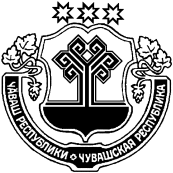 ШЁМЁРШЁ РАЙОН,ЧУВАШСКАЯ РЕСПУБЛИКА ШЕМУРШИНСКИЙ РАЙОН  АНАТ-ЧАТКАСЯЛ ПОСЕЛЕНИЙ,Н ДЕПУТАТСЕН ПУХЁВ, ЙЫШЁНУ«  21 » 02    2020 =.  № 2Анат-Чаткас ял.СОБРАНИЕ ДЕПУТАТОВ  ЧЕПКАС-НИКОЛЬСКОГО СЕЛЬСКОГО  ПОСЕЛЕНИЯ                   РЕШЕНИЕ« 21 » февраля 2020 г.  № 2село  Чепкас-Никольское